……………...………………       /miejscowość i data/Formularz ofertowyNa kompleksowe zorganizowanie i przeprowadzenie kolonii dla 20. dzieci w ramach projektu „Integracja – droga do zmian”Opis miejsca wypoczynku:Lokalizacja:.................................................................................................................................................Warunki pobytu: .............................................................................................................................................................................................................................................................................................................Atrakcje : ....................................................................................................................................................Program zajęć w czasie kolonii: ....................................................................................................................................................................Koszt pobytu na kolonii dla 1 osoby wynosi  ......................... złotych brutto.     Całkowity koszt dla 20 osób ……………………… złotych brutto.          Kwota podana zawiera:Wyżywienie ( 4 posiłki dziennie – urozmaicone, odpowiadające normom zarówno pod względem ilości jak i jakości oraz wartości odżywczych, bogate w witaminy, duża ilość warzyw i owoców)Zakwaterowanie w budynku/ach murowanych z pełnym węzłem sanitarnymPrzewóz autokarem dzieci w obie strony wraz z opiekunamiOpieka wykwalifikowanej kadry pedagogicznej, medycznej i ratownika itp.Atrakcje, bilety wstępu do zwiedzanych obiektówProgram zajęćzgodnie ze szczegółowymi warunkami realizacji zamówienia zawartymi w Zapytaniu ofertowym nr 2/IZ/2020. Informacja o kwalifikacjach kadry i opiece medycznej w miejscu wypoczynku............................................................................................................................................................................................................................................................................................................................................................................................................................................................................................................Informacje i doświadczenia oferenta w organizacji wypoczynku letniego dla dzieci............................................................................................................................................................................................................................................................................................................................................................................................................................................................................................................Termin organizacji wypoczynku (7 dni  )  ..................................................................Oświadczam, że zapoznałem się z opisem  i zakresem przedmiotu zamówienia i nie wnoszę do niego zastrzeżeń. Posiadam wszelkie konieczne, określone prawem uprawnienia do złożenia i realizacji przedstawionej oferty. Potwierdzam termin realizacji zamówienia. Wyrażam zgodę na warunki płatności określone w zapytaniu ofertowym.   Nie podlegam wykluczeniu oraz spełniam warunki udziału w postępowaniu, co potwierdzam w odrębnym oświadczeniu (zał. nr 2).                                                                                               ......................................................................                                                                                                Podpis wykonawcy lub osoby upoważnionej............................................................     Pieczęć wykonawcy i data                                     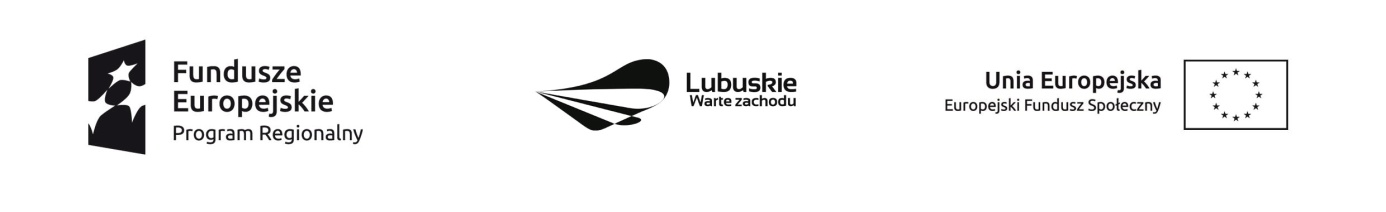 